PLANTILLA DE DOCUMENTO DE REQUISITOS EMPRESARIALES ÁGILES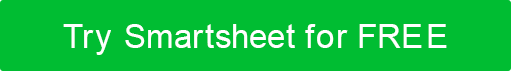 NOMBRE DEL PROYECTODE REQUISITOS EMPRESARIALES ÁGILES 
PLANTILLA DE DOCUMENTO NOMBRE DE LA EMPRESADirección de la calleCiudad, Estado y Zipwebaddress.comVersión 0.0.000/00/0000TABLA DE CONTENIDOSINSTANTÁNEA DE RESUMEN EJECUTIVOProporcione un breve resumen ejecutivo (descripción general de los requisitos de su negocio) aquí. Su resumen ejecutivo debe ser una "instantánea" del propósito de sus requisitos comerciales, incluida una breve descripción de cualquier análisis, hallazgos, descripción del proyecto, alcance, impulsores comerciales, proceso propuesto, proceso actual y requisitos funcionales. Estas son las preguntas que debe responder al escribir el resumen ejecutivo de los requisitos de su negocio: ¿Cuál es el objetivo (propósito) de este documento de requisitos comerciales (BRD)? ¿Quién es la audiencia de este documento de requisitos comerciales?DESCRIPCIÓN DEL PROYECTOEn esta sección, describa el proyecto para el que está escribiendo este documento de requisitos empresariales. Describa el propósito del proyecto, cuál es el proceso / solución actual para el proyecto, cuáles son los desafíos y por qué necesita emprender el proyecto. ALCANCE DEL PROYECTOProporcione una descripción de alto nivel del alcance del proyecto, incluida una lista de objetivos específicos del proyecto, tareas, entregables, costos, plazos, todo lo que está "dentro" y "fuera" del alcance del proyecto. Esta información proporciona a los miembros del equipo pautas para el alcance del proyecto, para que puedan planificar y obtener recursos en consecuencia. EN ALCANCELos siguientes son "en el alcance" del proyecto:Tema 1 incluido en el ámbito de aplicación Tema 2 incluido en el ámbito de aplicación Tema 3 incluido en el ámbito de aplicación Tema 4 incluido en el ámbito de aplicación Etc. FUERA DEL ALCANCELos siguientes están "fuera del alcance" del proyecto:Punto 1 no incluido en el ámbito de aplicación Punto 2 no incluido en el ámbito de aplicación Punto 3 no incluido en el ámbito de aplicación Punto 4 no incluido en el ámbito de aplicación Etc. IMPULSORES DEL NEGOCIOIngrese las razones (es decir,  los impulsores del negocio) por las que su empresa está iniciando el proyecto. En definitiva, ¿por qué emprendes el proyecto? Entre los ejemplos se incluyen los siguientes: Requisitos legales Ahorro de costes con una práctica más eficiente Leyes de importación/exportación actualizadas Eficiencia mejorada Ventas mejoradas Etc. CONDUCTOR DE NEGOCIOS #1Proporcione una explicación detallada para el impulsor de negocios # 1. CONDUCTOR DE NEGOCIOS #2Proporcione una explicación detallada para el impulsor comercial # 2. CONDUCTOR DE NEGOCIOS #3Proporcione una explicación detallada para el impulsor comercial # 3. PROCESO ACTUALProporcione detalles de su proceso actual para abordar el problema principal que su proyecto intenta resolver. Siéntase libre de incluir diagramas, diagramas de flujo u otros elementos visuales para ilustrar el proceso actual. PROCESO PROPUESTOProporcione detalles del proceso propuesto para abordar el problema principal que su proyecto intenta resolver. Siéntase libre de incluir diagramas, diagramas de flujo u otros elementos visuales para ilustrar el proceso propuesto. Para este proceso, le recomendamos que utilice la misma herramienta/estilo ilustrativo que utilizó para su proceso actual (arriba). REQUISITOS FUNCIONALESDetallar los requisitos funcionales del proyecto enumerando las formas en que el proceso actual aborda el problema y describiendo los requisitos funcionales necesarios para el éxito del proyecto. PRIORIDADCATEGORÍAS DE REQUISITOS (RC1) REQUISITOS NO FUNCIONALESESTADOS FINANCIEROSDetallar el impacto financiero del proyecto en el balance de la empresa durante la duración proyectada del proyecto. COSTO Y BENEFICIOProporcione una lista detallada de todos los costos involucrados en el proyecto propuesto, junto con un análisis de costo-beneficio. Incluya detalles de la fuente de financiamiento propuesta o proyectada para los gastos del proyecto.RECURSOSProporcione detalles de los recursos necesarios para el proyecto. Incluye necesidades de personal, hardware, software, equipo, espacio de oficina, etc. CRONOGRAMA, CRONOGRAMA Y PLAZOSProporcione una lista detallada de los plazos específicos del cronograma, plazos, hitos, etc. del proyecto.SUPOSICIONESProporcione una lista detallada de suposiciones (factores del proyecto que se cree que son ciertos pero que no se han confirmado) para determinar mejor los factores de riesgo del proyecto.GLOSARIO  REFERENCIASAPÉNDICEIncluya cualquier información adicional como referencia, incluidos los detalles del proceso, los resultados del análisis, los estudios, los ejemplos de terceros, etc.HISTORIAL DE VERSIONESHISTORIAL DE VERSIONESHISTORIAL DE VERSIONESHISTORIAL DE VERSIONESHISTORIAL DE VERSIONESVERSIÓNAPROBADO PORFECHA DE REVISIÓNDESCRIPCIÓN DEL CAMBIOAUTORUtilice la siguiente tabla de prioridades. Le permite aplicar un sistema de calificaciones a sus requisitos, de modo que tenga la visibilidad (en el valor, el estado y la descripción de cada requisito) que es necesaria para determinar si un requisito en particular es esencial para el éxito del proyecto:Utilice la siguiente tabla de prioridades. Le permite aplicar un sistema de calificaciones a sus requisitos, de modo que tenga la visibilidad (en el valor, el estado y la descripción de cada requisito) que es necesaria para determinar si un requisito en particular es esencial para el éxito del proyecto:Utilice la siguiente tabla de prioridades. Le permite aplicar un sistema de calificaciones a sus requisitos, de modo que tenga la visibilidad (en el valor, el estado y la descripción de cada requisito) que es necesaria para determinar si un requisito en particular es esencial para el éxito del proyecto:ValorClasificaciónDescripción1CríticoEl requisito es fundamental para el éxito del proyecto. Sin cumplir con este requisito, el proyecto no es posible. 2AltoEl requisito es de alta prioridad para el éxito del proyecto, pero el proyecto aún podría implementarse en un escenario de producto mínimo viable (MVP). 3MedioEl requisito es importante para el éxito del proyecto, ya que proporciona valor, pero el proyecto aún podría implementarse en un escenario mvp. 4BajoEl requisito es de baja prioridad (es decir, sería bueno tenerlo), pero el éxito del proyecto no depende de ello. 5FuturoEl requisito está fuera del alcance del proyecto y se incluye como un posible componente de una posible versión y/ o característica. En esta sección, detalla el uso funcional del proyecto; divide los requisitos de tu proyecto en categorías para que sean fáciles de entender. Puede duplicar esta sección para cualquier categoría de proyecto sucesiva según sea necesario. La siguiente tabla incluye una identificación única para cada requisito, los detalles de cada requisito, la prioridad de cada requisito y el nombre de la persona que conduce o es responsable del requisito. En esta sección, detalla el uso funcional del proyecto; divide los requisitos de tu proyecto en categorías para que sean fáciles de entender. Puede duplicar esta sección para cualquier categoría de proyecto sucesiva según sea necesario. La siguiente tabla incluye una identificación única para cada requisito, los detalles de cada requisito, la prioridad de cada requisito y el nombre de la persona que conduce o es responsable del requisito. En esta sección, detalla el uso funcional del proyecto; divide los requisitos de tu proyecto en categorías para que sean fáciles de entender. Puede duplicar esta sección para cualquier categoría de proyecto sucesiva según sea necesario. La siguiente tabla incluye una identificación única para cada requisito, los detalles de cada requisito, la prioridad de cada requisito y el nombre de la persona que conduce o es responsable del requisito. En esta sección, detalla el uso funcional del proyecto; divide los requisitos de tu proyecto en categorías para que sean fáciles de entender. Puede duplicar esta sección para cualquier categoría de proyecto sucesiva según sea necesario. La siguiente tabla incluye una identificación única para cada requisito, los detalles de cada requisito, la prioridad de cada requisito y el nombre de la persona que conduce o es responsable del requisito. IdentificaciónRequisitoPrioridadCriado porRC 1RC 2RC 3RC 4Detallar todos los requisitos no funcionales (NFR) del proyecto, incluidas las características, el comportamiento del sistema y las características del proyecto que se relacionan con la experiencia del usuario. Detallar todos los requisitos no funcionales (NFR) del proyecto, incluidas las características, el comportamiento del sistema y las características del proyecto que se relacionan con la experiencia del usuario. IdentificaciónRequisitoNFR 1NFR 2NFR 3NFR 4NFR 5NFR 6NFR 7NFR 8NFR 9Para facilitar la referencia, introduzca los términos, abreviaturas y/o acrónimos que incluya en este documento. Para facilitar la referencia, introduzca los términos, abreviaturas y/o acrónimos que incluya en este documento. Término / Abreviatura ExplicaciónProporcione enlaces a todos los recursos (sitios web, documentos, etc.) a los que ha hecho referencia en este documento. Proporcione enlaces a todos los recursos (sitios web, documentos, etc.) a los que ha hecho referencia en este documento. NombreUbicaciónRENUNCIACualquier artículo, plantilla o información proporcionada por Smartsheet en el sitio web es solo para referencia. Si bien nos esforzamos por mantener la información actualizada y correcta, no hacemos representaciones o garantías de ningún tipo, expresas o implícitas, sobre la integridad, precisión, confiabilidad, idoneidad o disponibilidad con respecto al sitio web o la información, artículos, plantillas o gráficos relacionados contenidos en el sitio web. Por lo tanto, cualquier confianza que deposite en dicha información es estrictamente bajo su propio riesgo.